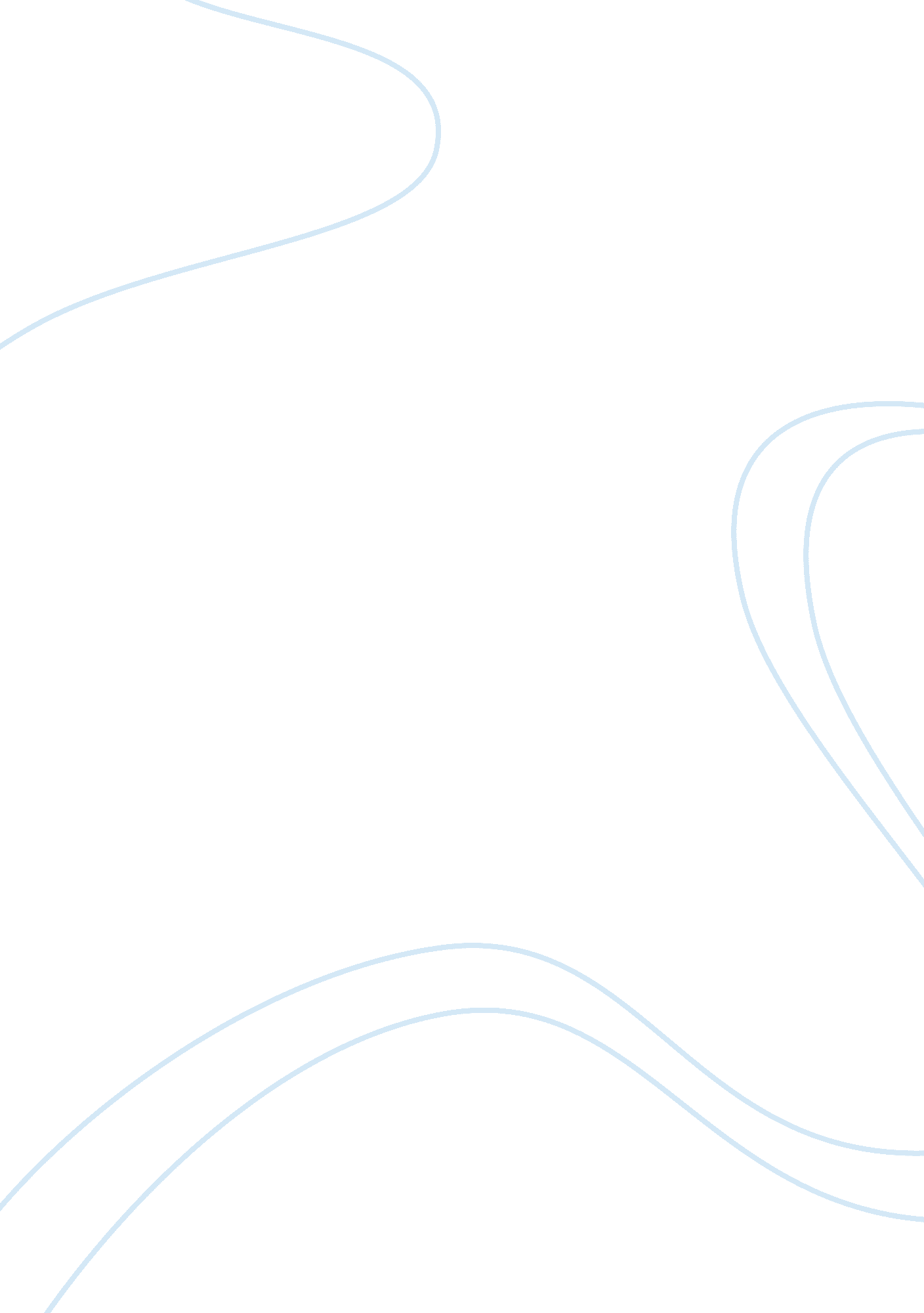 One interesting story with an elephant and thomas edisonScience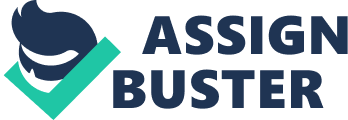 Topsy the elephant was shocked at Luna Park Zoo on Coney Island in 1903. Caught on film by Thomas Edison, the occasion was one of a string of creature electric shocks Edison organized to dishonor another type of power: substituting flow. Thomas Edison arranges his exceptionally broadcasted electric shock of an elephant so as to exhibit the risks of rotating flow, which, in the event that it represented any impending threat whatsoever, was to Edison’s very own immediate flow. Edison had built up direct flow at the standard for power conveyance and was living enormous off the patent sovereignties, eminences he was in no mind-set to lose when George Westinghouse and Nicola Tesla appeared with substituting current. Edison’s forceful crusade to ruin the new current took the grotesque type of a progression of creature electric shocks utilizing AC (an executing procedure he alluded to rudely as getting ‘ Westinghoused’). Stray canines and felines were the most effectively acquired, yet he additionally destroyed a couple of cows and ponies. Edison got his opportunity of a lifetime, however, when the Luna Park Zoo at Coney Island chose that Topsy, a testy female elephant who had squashed three handlers in three years (counting one imbecile who had a go at bolstering her a lit cigarette), needed to go. Park authorities initially considered hanging Topsy however the SPCA protested on philanthropic grounds, so somebody recommending having the pachyderm ‘ ride the lightning,’ a training that had been utilized in the American punitive framework since 1890 to dispatch the censured. Edison was glad to oblige. This segment of Edison’s film Electrocuting an Elephant is taken from a German TV program. At the point when the day came, Topsy was limited utilizing a ship’s hawser affixed toward one side to a jackass motor and on the other to a post. Wooden shoes with copper anodes were connected to her feet and a copper wire rush to Edison’s electric light plant, where his specialists anticipated the thumbs up. So as to ensure that Topsy rose up out of this scene something other than scorched and furious, she was sustained cyanide-bound carrots minutes before a 6, 600-volt AC charge pummeled through her body. Authorities needn’t have stressed. Topsy was murdered quickly and Edison, in his brain in any case, had demonstrated his point. A group saw Topsy’s execution, which was recorded by Edison and discharged soon thereafter as Electrocuting an Elephant. At last, however, all Edison needed to appear for his endeavours was a string of dead creatures, including the terrible Topsy, and a present that immediately dropped out of support as AC exhibited its prevalence in less deadly manners over become the standard. 